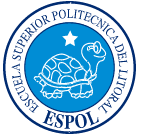 ESCUELA SUPERIOR POLITÉCNICA DEL LITORALInstituto de Ciencias MatemáticasIngeniería en Auditoría y Control de Gestión“Examen de auditoría realizada a las cuentas: Bancos, Cuentas por Cobrar y Cuentas por pagar de una Institución Pública ubicada en la ciudad de Guayaquil”TESIS DE GRADOSEMINARIOS DE GRADUACIÓN: AUDITORÍA FINANCIERA – AUDITORÍA TRIBUTARIAPrevio a la obtención del título de:AUDITOR – CONTADOR PÚBLICO AUTORIZADOPresentado por:MARIA ISABEL TOAPANTA VERAGuayaquil – Ecuador2007AGRADECIMIENTORecordando tantos momentos vividos con las personas que me han visto crecer como mujer y profesional…Comienzo agradeciendo a Dios por las bendiciones recibidas.Agradezco a mis padres: Segundo Gonzalo Toapanta T. y María Narcisa Vera Q. quienes han estado en los momentos más especiales de mi vida.A mis tíos, quienes siempre me han brindado una mano.A mis amigos, por haber hecho diferente cada momento de mi vida.Y a todos que de alguna u otra manera he recibido su apoyo para alcanzar el éxito en esta etapa de mi vida.DEDICATORIASiendo mi soporte para salir siempre adelante y el mejor regalo que me ha dado Dios… El desarrollo del presente trabajo es dedicado a mi Familia.TRIBUNAL DE GRADUACIÓN DECLARACIÓN EXPRESA“La responsabilidad del contenido de esta Tesis de Grado, me corresponde exclusivamente; y el patrimonio intelectual de la misma a  POLITÉCNICA DEL LITORAL”(Reglamento de Graduación de )Ma. Isabel Toapanta VeraRESUMENEsta Tesis presenta una auditoría financiera a las cuentas: Bancos, Cuentas por cobrar y Cuentas por pagar de una institución pública siendo éstas generalmente del grupo de las de mayor riesgo en los Estados Financieros.El trabajo ha sido estructurado en cuatro capítulos: Comienza describiendo la auditoría, objetivo, características y fases de la auditoría. Luego se narra el uso de indicadores financieros  y herramientas estadísticas que serán soporte para dar una opinión acertada a los Estados Financieros presentados.En el caso práctico aplicado a  “XYZ” se realizó una evaluación del control interno, evaluación de las transacciones en el período Enero a Diciembre  del 2006 y los respectivos análisis estadísticos de los datos de  En la cuarta parte, se detallarán las respectivas conclusiones y recomendaciones como resultado del análisis hecho. INDICE GENERAL          Pág.RESUMEN…………………………………………………………………………...IIÍNDICE GENERAL……………………………………………………………...….IIIÍNDICE FIGURAS………………………………………………………………….IVÍNDICE TABLAS……………………………………………………………….……VINTRODUCCIÓN…………………………………………………………………..VICAPITULO I1. MARCO TEÓRICO	1	1.1 Introducción	1	1.2 Auditoría	1	1.2.1 Auditoría Financiera	2	1.2.2 Objetivo	3	1.2.3  Características de la Auditoría Financiera	3	1.3  Proceso de la Auditoría	41.3.1 Planificación – Fase 1	41.3.1.1 Elaboración del Cuestionario sobre Control Interno	41.3.1.2  El programa de Auditoría	81.3.1.3 Significatividad o importancia relativa	91.3.2 Ejecución – Fase 2	101.3.2.1 Examen y pruebas selectivas de transacciones financieras	111.3.2.2 Determinación del muestreo de auditoría	121.3.2.3   Técnicas de Auditoría	15	1.3.3 Comunicación de Resultados – Fase 3	18	1.4 Análisis Financiero	191.4.1 Análisis de la liquidez	191.4.2 Análisis de la Solvencia a Largo Plazo	211.4.3. Razones de Actividades	221.5 Análisis Estadístico	24CAPÍTULO II2. PROCESO DE AUDITORÍA	272.1 Planeación De La Auditoría	272.1.1  Plan General De Auditoría	272.2 Metodología De Auditoría	322.2.1  Fase I: Planificación	322.2.2 Fase II: Ejecución	422.2.3 Fase III: Informe	54CAPITULO III3. ANÁLISIS DE DATOS	553.1 Análisis Financiero	563.1.1. Análisis de la liquidez	563.1.2. Cálculo de la Liquidez	563.1.3 Análisis de la Solvencia a Largo Plazo	603.1.4 Cálculo de la Solidez	613.1.5 Razones de actividad	623.1.6. Cálculo de Razones de Actividad	633.2 Análisis Estadístico	653.2.1. Cuentas por Cobrar - IVA	66CAPÍTULO IV4.1 CONCLUSIONES Y RECOMENDACIONES	79INDICE DE TABLASTabla 2.2.1.1: Cuentas sujetas a Auditoría	37Tabla 2.2.1.2: Balance General Comparativo	39Tabla 2.2.1.3: Balance General en porcentajes integrales	40Tabla 2.2.1.4: Estado de Operaciones en porcentajes integrados	41Tabla 2.2.2.1: Cálculos de 	44Tabla 3.1.2.1: Índice de Solvencia de Enero a Diciembre de 2006	57Tabla 3.1.2.2: Índice de Liquidez Inmediata Mensual - 2006	59Tabla 3.1.4.1: Índice de Solidez de Enero a Diciembre de 2006	61Tabla 3.1.6.1: Movimientos IVA por Cobrar de Enero a Diciembre de 2006	63Tabla 3.1.6.2: Movimientos por meses Cuentas por Pagar – 2006	64Tabla 3.2.1.1: Cuentas por Cobrar-IVA período 2006	66Tabla 3.2.1.2: Medidas de tendencia central y de dispersión de Incrementos de la variable Cuentas por Cobrar-IVA	67Tabla 3.2.1.3: Medidas de tendencia central y de dispersión de Disminuciones de la variable Cuentas por Cobrar-IVA	69Tabla 3.2.1.4: Medidas de tendencia central y de dispersión del Saldo de la variable Cuentas por Cobrar-IVA	72Tabla 3.2.1.5: Error Estándar de Estimación	77INDICE DE FIGURA	INDICE DE FIGURASFigura 2.2.1.1: Porcentaje de Cuentas sujetas a Auditoría	37Figura 3.1.2.1 Índice de Solvencia Mensual - Período 2006	58Figura 3.1.2.2. Índice de Liquidez Inmediata Mensual – Año 2006	60Figura 3.1.4.1. Índice de Solidez Mensual - Período 2006	62Figura 3.2.1.1 Diagrama de cajas (IVA gravado)	69Figura 3.2.1.2 Diagrama de cajas (IVA recuperado)	71Figura 3.2.1.3 Diagrama de cajas (Saldos CxC-IVA)	74Figura 3.2.1.4 Histograma (Saldos CxC-IVA)	74Figura 3.2.1.5 Línea de Tendencia (Saldos CxC-IVA)	75Figura 3.2.1.5: Error Estándar de Estimación	78INTRODUCCIÓNEn nuestra sociedad, la información financiera y económica es trascendental para la toma de decisiones de los directivos o propietarios de cualquier empresa. Para que estas decisiones sean apropiadas, se debe asegurar la evaluación de la información por medio del desarrollo y aplicación de una auditoría a los estados financieros.En el sector público, la importancia de la auditoría financiera es igual de significativa. Al brindar una información confiable, elaborada por la administración de la entidad, ayuda a determinar el grado de cumplimiento de los objetivos y metas institucionales como la correcta utilización de los recursos públicos verificando el cumplimiento de las disposiciones legales y reglamentarias.Por lo citado anteriormente, es de vital importancia que las empresas del sector público cuenten con la información financiera examinada por el auditor.______________________ING. WASHINGTON ARMASPRESIDENTE ______________________ING. ERWIN DELGADODIRECTOR DE TESIS______________________ING. SORAYA SOLISVOCAL______________________ECON. JULIO AGUIRREVOCAL